Конспект НОДПо изобразительной деятельности«Золотая осень»Цель:- учить детей рисовать в технике "Рисование ватной палочкой" листья деревьев;- Учить внимательно, рассматривать образец и следовать ему;- Закреплять знание цветов (красный, жёлтый) ;- Учить радоваться полученному результату.Предварительная работа:Наблюдение за листопадом, на прогулке, рассматривание листьев.Игры с осенними листочками под музыкальное сопровождение.Д/и "С какого дерева листок"Материалы: лист бумаги формат А-4 с , желтая, красная, зеленая гуашь, ватные палочки, кукла, волшебная коробочка, ведерко, осенние листья, трубочки, аудиозапись.Наглядность: иллюстрации осени и листьев с использованием ИКТ.Ход НОД:Воспитатель:Ребята наступило прекрасное время года осень. Осень очень красивое щедрое время года. И конечно же, осень – это листопад! (рассматривание иллюстраций)Жёлтые, красные, оранжевые и даже ещё зелёные листья, сорванные налетевшим ветерком, падают на землю, грациозно и плавно кружась. И когда мы идём по осенними листочкам в парке они шуршат у нас под ногами!Воспитатель: А сейчас, ребята, мы с вами поиграем в игру.Игра «1, 2, 3 листочек подбери!» (Дети играют под музыку)Цель: учить детей различать цвета (желтый, красный) ; развивать зрительное внимание.Ход игры: воспитатель «делает листопад» и предлагает детям собрать листочки в ведерко. Дети делятся на две команды: команда мальчиков и команда девочек. Мальчики собирают жёлтые листочки, а девочки – красные. Победит та команда, которая быстрее соберет листочки своего цвета.Воспитатель: Молодцы ребята! А к нам пришла кукла Катя с волшебной коробочкой. Она нарисовала деревья, но их так много, что она не успела нарисовать листочки. Надо ей обязательно помочь.(Рассматривание образца с изображением листьев.)Воспитатель: Ребята, кто знает какого цвета листочки? (ответы детей)Посмотрите какие они красивые. Мы сегодня с вами будем волшебниками, мы будем рисовать кисточками и ватными палочками. Я каждому из вас раздам листок бумаги.Нам нужно нарисовать  на нем кистью ствол и веточки дерева,ну а потом яркие листоки. Смотрите внимательно, как мы будем рисовать осенние листочки. Ватную палочку обмакиваю в краску и прикладываю ее к веткам дерева. И убираю - получился листочек. Одной ватной палочкой мы будем рисовать желтые, а другой красные листики.Давайте с вами потренируемся, как будто краска стоит возле нас:Обмакиваем ватные  палочки в краску, прикладываем к листу бумаги. Еще раз попробуем (2-ой раз) обмакиваем в краску и прикладываем.Физкультурная минутка "Ветер дует нам в лицо".Ветер дует нам в лицо.Закачалось деревцо.Ветер тише, тише, тише.Деревцо все выше, выше, выше.(Помахивание руками, руки вверх, покачивание и приседание, руки вверх.)Дети садятся рисовать под музыкуВоспитатель: Аккуратно обмакиваем ватные палочки в краску и прикладываем их к нашему дереву. Будьте аккуратны, набирайте побольше краски что бы наши осенние листочки были яркими, красочными. Теперь у вас получилось осеннее дерево.Ребята, а кто скажет какого цвета краски? (желтого, красного) .Молодцы!(Помогаю детям.)Ой, какое красивое деревце у нас получилось! Давайте полюбуемся!Пальчиковая гимнастика «Осенние листья».Раз, два, три, четыре, пять(Загибают пальчики, начиная с большого)Будем листья собирать.Листья березы,Листья рябины,Листики тополя,Листья осины,Листики дуба мы соберем,(Сжимают и разжимают кулачки.Загибают пальчики, начиная с большого.)Маме осенний букет отнесем («Шагают» по столу.)Воспитатель: Молодцы, ребята, хорошо постарались! Помогли кукле Кате нарисовать осенние деревья! Вот какие рисунки у нас получились! А сейчас давайте скажем кукле Кате спасибо за то что она к нам пришла и попрощаемся с ней. До свидания!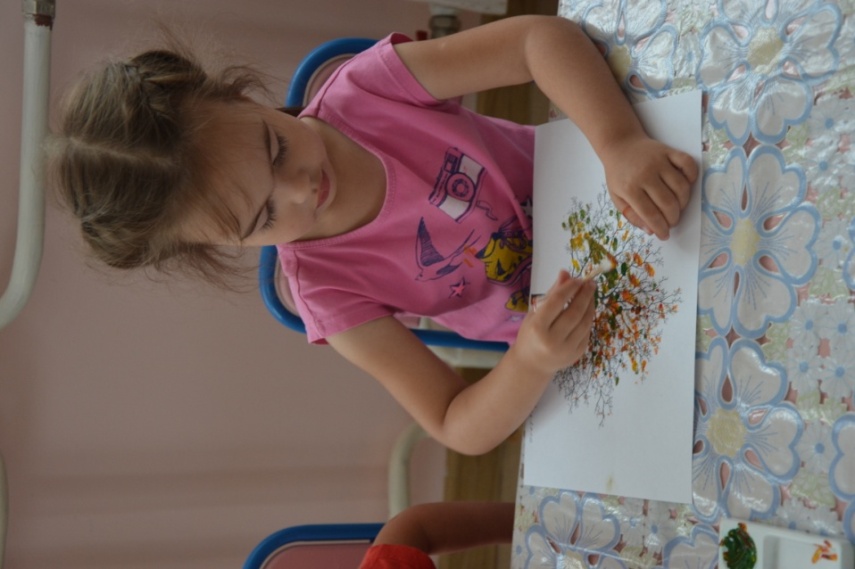 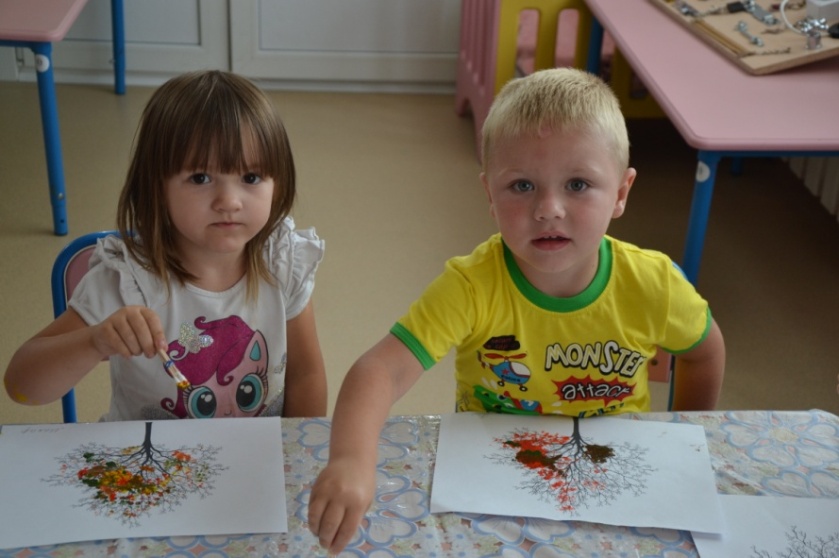 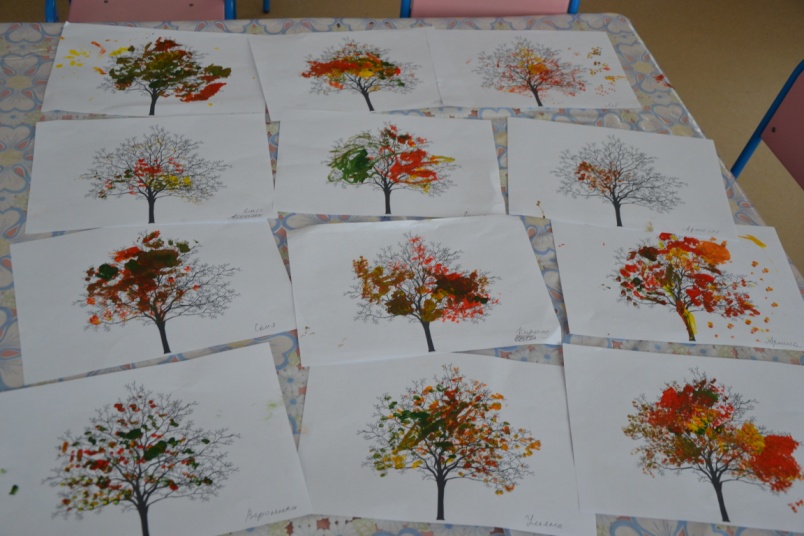 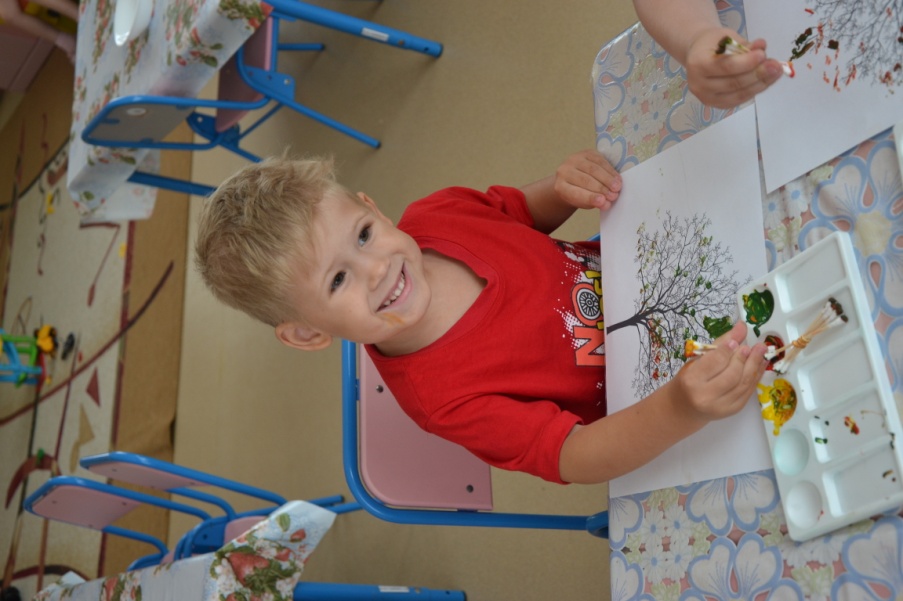 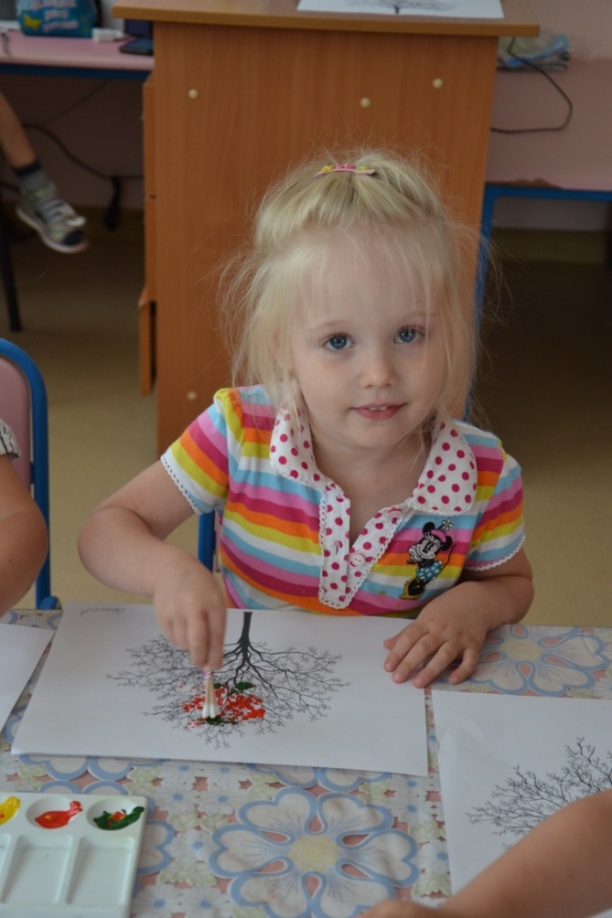 